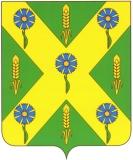 РОССИЙСКАЯ   ФЕДЕРАЦИЯОРЛОВСКАЯ   ОБЛАСТЬ    Новосильский районный Совет                            народных депутатов303500Орловская обл.г. Новосиль ул.К.Маркса 16                                                                               т.2-19-59                                             Р Е Ш Е Н И Е  №  768  Принято районным Советом народных депутатов                                    28 апреля  2017  года          1. Утвердить Положение «О заключении концессионных соглашений в отношении объектов систем коммунальной инфраструктуры водоснабжения, водоотведения и теплоснабжения Новосильского района» согласно приложению 	2. Настоящее решение вступает в силу с момента официального опубликования.  Председатель Новосильского                               Глава Новосильского района районного Совета народных депутатов                          _________________К. В. Лазарев                      ___________А.И.Шалимов                                                                                                                   «___»___________2017 года                               «___»___________2017 годаОб утверждении Положения о заключении концессионных соглашений в отношении объектов систем коммунальной инфраструктуры водоснабжения, водоотведения и теплоснабжения Новосильского района